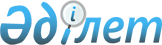 О районном бюджете на 2023 - 2025 годыРешение Нуринского районного маслихата Карагандинской области от 22 декабря 2022 года № 207.
      В соответствии с Бюджетным кодексом Республики Казахстан, Законом Республики Казахстан "О местном государственном управлении и самоуправлении в Республике Казахстан" районный маслихат РЕШИЛ:
      1. Утвердить районный бюджет на 2023 – 2025 годы согласно приложениям 1, 2 и 3 соответственно, в том числе на 2023 год в следующих объемах:
      1) доходы –8 470 317 тысяч тенге, в том числе:
      налоговые поступления – 1 758 043 тысяч тенге;
      неналоговые поступления – 336 850 тысяч тенге;
      продажа основного капитала – 3 064 тысяч тенге;
      поступления трансфертов – 6 372 360 тысяч тенге;
      2) затраты – 8 707 053 тысяч тенге;
      3) чистое бюджетное кредитование – 147 298 тысяч тенге, в том числе:
      бюджетные кредиты – 207 000 тысяч тенге;
      погашение бюджетных кредитов – 59 702 тысяч тенге;
      4) сальдо по операциям с финансовыми активами – 0 тысяч тенге, в том числе:
      приобретение финансовых активов – 0 тысяч тенге;
      поступления от продажи финансовых активов государства – 0 тысяч тенге;
      5) дефицит (профицит) бюджета – - 404 173 тысяч тенге;
      6) финансирование дефицита (использование профицита) бюджета – 404 173 тысяч тенге, в том числе:
      поступление займов – 207 000 тысяч тенге;
      погашение займов – 59 703 тысяч тенге;
      используемые остатки бюджетных средств – 256 876 тысяч тенге.
      Сноска. Пункт 1 – в редакции решения Нуринского районного маслихата Карагандинской области от 11.12.2023 № 57 (вводится в действие с 01.01.2023).


      2. Учесть в составе расходов бюджета района перечень бюджетных программ развития на 2023 год, направляемых на реализацию инвестиционных проектов согласно приложению 4.
      3. Учесть в составе расходов бюджета района целевые текущие трансферты и бюджетные кредиты на 2023 год согласно приложению 5. 
      4. Учесть в составе расходов бюджета района бюджетные субвенции, передаваемые из районного бюджета в бюджеты сел, поселков и сельских округов на 2023-2025 годы согласно приложению 6.
      5. Учесть, в составе расходов районного бюджета на 2023 год целевые текущие трансферты бюджетам сел, поселков и сельских округов согласно приложению 7. 
      6. Утвердить резерв местного исполнительного органа района в сумме 22 519 тысяч тенге.
      Сноска. Пункт 6 – в редакции решения Нуринского районного маслихата Карагандинской области от 13.07.2023 № 36 (вводится в действие с 01.01.2023).


      7. Настоящее решение вводится в действие с 1 января 2023 года. Районный бюджет на 2023 год
      Сноска. Приложение 1 – в редакции решения Нуринского районного маслихата Карагандинской области от 11.12.2023 № 57 (вводится в действие с 01.01.2023). Районный бюджет на 2024 год Районный бюджет на 2025 год Перечень бюджетных программ развития на 2023 год, направляемых на реализацию инвестиционных проектов
      Сноска. Приложение 4 – в редакции решения Нуринского районного маслихата Карагандинской области от 11.12.2023 № 57 (вводится в действие с 01.01.2023). Целевые текущие трансферты и бюджетные кредиты на 2023 год
      Сноска. Приложение 5 – в редакции решения Нуринского районного маслихата Карагандинской области от 08.08.2023 № 42 (вводится в действие с 01.01.2023). Бюджетные субвенции, передаваемые из районного бюджета в бюджеты сел, поселков и сельских округов на 2023-2025 годы Целевые трансферты бюджетам сел, поселков и сельских округов на 2023 год
      Сноска. Приложение 7 – в редакции решения Нуринского районного маслихата Карагандинской области от 11.12.2023 № 57 (вводится в действие с 01.01.2023).
					© 2012. РГП на ПХВ «Институт законодательства и правовой информации Республики Казахстан» Министерства юстиции Республики Казахстан
				
      Секретарь Нуринского районного маслихата

Т. Оспанов
Приложение 1
к решению Нуринского
районного маслихата
от 22 декабря 2022 года № 207
Категория
Категория
Категория
Категория
Сумма (тыс.тенге)
Класс
Класс
Класс
Сумма (тыс.тенге)
Подкласс
Подкласс
Сумма (тыс.тенге)
Наименование
Сумма (тыс.тенге)
1
2
3
4
5
I. ДОХОДЫ
8 470 317
1
Налоговые поступления
1 758 043
01
Подоходный налог
711 294
1
Корпоративный подоходный налог
128 828
2
Индивидуальный подоходный налог
582 466
03
Социальный налог
414 559
1
Социальный налог
414 559
04
Hалоги на собственность
609 685
1
Hалоги на имущество
609 685
05
Внутренние налоги на товары, работы и услуги
8 655
2
Акцизы
2 430
4
Сборы за ведение предпринимательской и профессиональной деятельности
6 225
08
Обязательные платежи, взимаемые за совершение юридически значимых действий и (или) выдачу документов уполномоченными на то государственными органами или должностными лицами
13 850
1
Государственная пошлина
13 850
2
Неналоговые поступления
336 850
01
Доходы от государственной собственности
46 332
5
Доходы от аренды имущества, находящегося в государственной собственности
7 943
7
Вознаграждения по кредитам, выданным из государственного бюджета
38 389
04
Штрафы, пени, санкции, взыскания, налагаемые государственными учреждениями, финансируемыми из государственного бюджета, а так же содержащимися и финансируемыми из бюджета (сметы расходов) Национального Банка Республики Казахстан
1 155
1
Штрафы, пени, санкции, взыскания, налагаемые государственными учреждениями, финансируемыми из государственного бюджета, а так же содержащимися и финансируемыми из бюджета (сметы расходов) Национального Банка Республики Казахстан, за исключением поступлений от организаций нефтяного сектора и в Фонд компенсаций потерпевшим
1 155
06
Прочие неналоговые поступления
289 363
1
Прочие неналоговые поступления
289 363
3
Поступления от продажи основного капитала
3 064
01
Продажа государственного имущества, закрепленного за государственными учреждениями
3 064
1
Продажа государственного имущества, закрепленного за государственными учреждениями
3 064
4
Поступления трансфертов 
 6 372 360
01
Трансферты из нижестоящих органов государственного управления
8
3
Трансферты из бюджетов городов районного значения, сел, поселков, сельских округов
8
02
Трансферты из вышестоящих органов государственного управления
 6 372 352
2
Трансферты из областного бюджета
6 372 352
Функциональная группа
Функциональная группа
Функциональная группа
Функциональная группа
Функциональная группа
Сумма (тысяч тенге)
Функциональная подгруппа
Функциональная подгруппа
Функциональная подгруппа
Функциональная подгруппа
Сумма (тысяч тенге)
Администратор бюджетных программ
Администратор бюджетных программ
Администратор бюджетных программ
Сумма (тысяч тенге)
Программа
Программа
Сумма (тысяч тенге)
Наименование
Сумма (тысяч тенге)
1
2
3
4
5
6
II. ЗАТРАТЫ
8 707 053
01
Государственные услуги общего характера
2 910 211
1
Представительные, исполнительные и другие органы, выполняющие общие функции государственного управления
335 923
112
Аппарат маслихата района (города областного значения)
44 296
001
Услуги по обеспечению деятельности маслихата района (города областного значения)
43 385
003
Капитальные расходы государственного органа
45
005
Повышение эффективности деятельности депутатов маслихатов
866
122
Аппарат акима района (города областного значения)
291 627
001
Услуги по обеспечению деятельности акима района (города областного значения)
264 668
003
Капитальные расходы государственного органа
26 959
2
Финансовая деятельность
12 045
459
Отдел экономики и финансов района (города областного значения)
12 045
003
Проведение оценки имущества в целях налогообложения
1 042
010
Приватизация, управление коммунальным имуществом, постприватизационная деятельность и регулирование споров, связанных с этим
11 003
9
Прочие государственные услуги общего характера
2 562 243
459
Отдел экономики и финансов района (города областного значения)
92 024
001
Услуги по реализации государственной политики в области формирования и развития экономической политики, государственного планирования, исполнения бюджета и управления коммунальной собственностью района (города областного значения)
81 273
015
Капитальные расходы государственного органа
1 050
113
Целевые текущие трансферты нижестоящим бюджетам
9 701
492
Отдел жилищно-коммунального хозяйства, пассажирского транспорта, автомобильных дорог и жилищной инспекции района (города областного значения)
2 444 955
001
Услуги по реализации государственной политики на местном уровне в области жилищно-коммунального хозяйства, пассажирского транспорта, автомобильных дорог и жилищной инспекции
83 030
013
Капитальные расходы государственного органа
1 011
067
Капитальные расходы подведомственных государственных учреждений и организаций
65 980
113
Целевые текущие трансферты нижестоящим бюджетам
2 294 934
494
Отдел предпринимательства и промышленности района (города областного значения)
25 264
001
Услуги по реализации государственной политики на местном уровне в области развития предпринимательства и промышленности
24 764
003
Капитальные расходы государственного органа
500
02
Оборона
15 854
1
Военные нужды
6 846
122
Аппарат акима района (города областного значения)
6 846
005
Мероприятия в рамках исполнения всеобщей воинской обязанности
6 846
2
Организация работы по чрезвычайным ситуациям
9 008
122
Аппарат акима района (города областного значения)
9 008
006
Предупреждение и ликвидация чрезвычайных ситуаций масштаба района (города областного значения)
7 380
007
Мероприятия по профилактике и тушению степных пожаров районного (городского) масштаба, а также пожаров в населенных пунктах, в которых не созданы органы государственной противопожарной службы
1 628
03
Общественный порядок, безопасность, правовая, судебная, уголовно-исполнительная деятельность
20 344
9
Прочие услуги в области общественного порядка и безопасности
20 344
492
Отдел жилищно-коммунального хозяйства, пассажирского транспорта, автомобильных дорог и жилищной инспекции района (города областного значения)
20 344
021
Обеспечение безопасности дорожного движения в населенных пунктах
20 344
06
Социальная помощь и социальное обеспечение
506 036
1
Социальное обеспечение
54 756
451
Отдел занятости и социальных программ района (города областного значения)
54 756
005
Государственная адресная социальная помощь
54 756
2
Социальная помощь
371 805
451
Отдел занятости и социальных программ района (города областного значения)
371 805
002
Программа занятости
90 285
004
Оказание социальной помощи на приобретение топлива специалистам здравоохранения, образования, социального обеспечения, культуры, спорта и ветеринарии в сельской местности в соответствии с законодательством Республики Казахстан
37 434
006
Оказание жилищной помощи
5 520
007
Социальная помощь отдельным категориям нуждающихся граждан по решениям местных представительных органов
26 303
010
Материальное обеспечение детей с инвалидностью, воспитывающихся и обучающихся на дому
311
014
Оказание социальной помощи нуждающимся гражданам на дому
104 510
017
Обеспечение нуждающихся лиц с инвалидностью протезно-ортопедическими, сурдотехническими и тифлотехническими средствами, специальными средствами передвижения, обязательными гигиеническими средствами, а также предоставление услуг санаторно-курортного лечения, специалиста жестового языка, индивидуальных помощников в соответствии с индивидуальной программой реабилитации лица с инвалидностью
80 155
023
Обеспечение деятельности центров занятости населения
27 287
9
Прочие услуги в области социальной помощи и социального обеспечения
79 475
451
Отдел занятости и социальных программ района (города областного значения)
79 475
001
Услуги по реализации государственной политики на местном уровне в области обеспечения занятости и реализации социальных программ для населения
35 886
011
Оплата услуг по зачислению, выплате и доставке пособий и других социальных выплат
1 519
050
Обеспечение прав и улучшение качества жизни лиц с инвалидностью в Республике Казахстан
28 612
054
Размещение государственного социального заказа в неправительственных организациях 
4 800
061
Содействие добровольному переселению лиц для повышения мобильности рабочей силы
8 658
07
Жилищно-коммунальное хозяйство
2 409 071 
1
Жилищное хозяйство
1 385 729
467
Отдел строительства района (города областного значения)
1 123 529
003
Проектирование и (или) строительство, реконструкция жилья коммунального жилищного фонда
785 297
004
Проектирование, развитие и (или) обустройство инженерно-коммуникационной инфраструктуры
338 232
492
Отдел жилищно-коммунального хозяйства, пассажирского транспорта, автомобильных дорог и жилищной инспекции района (города областного значения)
262 200
004
Обеспечение жильем отдельных категорий граждан
3 000
098
Приобретение жилья коммунального жилищного фонда
259 200
2
Коммунальное хозяйство
1 018 087
467
Отдел строительства района (города областного значения)
676 092
058
Развитие системы водоснабжения и водоотведения в сельских населенных пунктах
676 092
492
Отдел жилищно-коммунального хозяйства, пассажирского транспорта, автомобильных дорог и жилищной инспекции района (города областного значения)
341 995
012
Функционирование системы водоснабжения и водоотведения
295 539
026
Организация эксплуатации тепловых сетей, находящихся в коммунальной собственности районов (города областного значения)
46 456
3
Благоустройство населенных пунктов
5 255
492
Отдел жилищно-коммунального хозяйства, пассажирского транспорта, автомобильных дорог и жилищной инспекции района (города областного значения)
5 255
016
Обеспечение санитарии населенных пунктов
5 255
08
Культура, спорт, туризм и информационное пространство
1 023 183
1
Деятельность в области культуры
488 766
455
Отдел культуры и развития языков района (города областного значения)
445 867
003
Поддержка культурно-досуговой работы
445 867
467
Отдел строительства района (города областного значения)
42 899
011
Развитие объектов культуры
42 899
2
Спорт
183 157
465
Отдел физической культуры и спорта района (города областного значения)
183 157
001
Услуги по реализации государственной политики на местном уровне в сфере физической культуры и спорта
33 101
005
Развитие массового спорта и национальных видов спорта 
145 446
006
Проведение спортивных соревнований на районном (города областного значения) уровне
981
007
Подготовка и участие членов сборных команд района (города областного значения) по различным видам спорта на областных спортивных соревнованиях
3 629
3
Информационное пространство
217 811
455
Отдел культуры и развития языков района (города областного значения)
212 801
006
Функционирование районных (городских) библиотек
210 518
007
Развитие государственного языка и других языков народа Казахстана
2 283
456
Отдел внутренней политики района (города областного значения)
5 010
002
Услуги по проведению государственной информационной политики
5 010
9
Прочие услуги по организации культуры, спорта, туризма и информационного пространства
133 449
455
Отдел культуры и развития языков района (города областного значения)
48 885
001
Услуги по реализации государственной политики на местном уровне в области развития языков и культуры
16 108
032
Капитальные расходы подведомственных государственных учреждений и организаций
32 777
456
Отдел внутренней политики района (города областного значения)
84 564
001
Услуги по реализации государственной политики на местном уровне в области информации, укрепления государственности и формирования социального оптимизма граждан
53 763
003
Реализация мероприятий в сфере молодежной политики
30 801
10
Сельское, водное, лесное, рыбное хозяйство, особо охраняемые природные территории, охрана окружающей среды и животного мира, земельные отношения
105 278
1
Сельское хозяйство
43 762
462
Отдел сельского хозяйства района (города областного значения)
43 762
001
Услуги по реализации государственной политики на местном уровне в сфере сельского хозяйства
43 762
6
Земельные отношения
27 504
463
Отдел земельных отношений района (города областного значения)
27 504
001
Услуги по реализации государственной политики в области регулирования земельных отношений на территории района (города областного значения)
27 504
9
Прочие услуги в области сельского, водного, лесного, рыбного хозяйства, охраны окружающей среды и земельных отношений
34 012
459
Отдел экономики и финансов района (города областного значения)
34 012
099
Реализация мер по оказанию социальной поддержки специалистов
34 012
11
Промышленность, архитектурная, градостроительная и строительная деятельность
71 352
2
Архитектурная, градостроительная и строительная деятельность
71 352
467
Отдел строительства района (города областного значения)
35 869
001
Услуги по реализации государственной политики на местном уровне в области строительства
34 152
017
Капитальные расходы государственного органа
1 717
468
Отдел архитектуры и градостроительства района (города областного значения)
35 483
001
Услуги по реализации государственной политики в области архитектуры и градостроительства на местном уровне
20 459
003
Разработка схем градостроительного развития территории района и генеральных планов 
14 977
004
Капитальные расходы государственного органа
47
12
Транспорт и коммуникации
257 549
1
Автомобильный транспорт
257 549
492
Отдел жилищно-коммунального хозяйства, пассажирского транспорта, автомобильных дорог и жилищной инспекции района (города областного значения)
257 549
023
Обеспечение функционирования автомобильных дорог
240 149
045
Капитальный и средний ремонт автомобильных дорог районного значения и улиц населенных пунктов
17 400
13
Прочие
343 375
9
Прочие
343 375
459
Отдел экономики и финансов района (города областного значения)
2 380
012
Резерв местного исполнительного органа района (города областного значения) 
2 380
467
Отдел строительства района (города областного значения)
340 995
079
Развитие социальной и инженерной инфраструктуры в сельских населенных пунктах в рамках проекта "Ауыл-Ел бесігі"
340 995
14
Обслуживание долга
76 944
1
Обслуживание долга
76 944
459
Отдел экономики и финансов района (города областного значения)
76 944
021
Обслуживание долга местных исполнительных органов по выплате вознаграждений и иных платежей по займам из областного бюджета
76 944
15
Трансферты
967 856
1
Трансферты
967 856
459
Отдел экономики и финансов района (города областного значения)
967 856
006
Возврат неиспользованных (недоиспользованных) целевых трансфертов
1 316
024
Целевые текущие трансферты нижестоящего бюджета на компенсацию потерь вышестоящего бюджета в связи с изменением законодательства
181 551
038
Субвенции
737 415
052
Возврат сумм неиспользованных (недоиспользованных) целевых трансфертов на развитие, выделенных в истекшем финансовом году, разрешенных доиспользовать по решению Правительства Республики Казахстан
4 426
054
Возврат сумм неиспользованных (недоиспользованных) целевых трансфертов, выделенных из республиканского бюджета за счет целевого трансферта из Национального фонда Республики Казахстан
43 148
III. ЧИСТОЕ БЮДЖЕТНОЕ КРЕДИТОВАНИЕ
147 298
Бюджетные кредиты
207 000
10
Сельское, водное, лесное, рыбное хозяйство, особо охраняемые природные территории, охрана окружающей среды и животного мира, земельные отношения
207 000
9
Прочие услуги в области сельского, водного, лесного, рыбного хозяйства, охраны окружающей среды и земельных отношений
207 000
459
Отдел экономики и финансов района (города областного значения)
207 000
018
Бюджетные кредиты для реализации мер социальной поддержки специалистов
207 000
Категория 
Категория 
Категория 
Категория 
Сумма (тысяч тенге)
Класс
Класс
Класс
Сумма (тысяч тенге)
Подкласс
Подкласс
Сумма (тысяч тенге)
 Наименование
Сумма (тысяч тенге)
1
2
3
4
5
5
Погашение бюджетных кредитов
59 702
01
Погашение бюджетных кредитов
59 702
1
Погашение бюджетных кредитов, выданных из государственного бюджета
59 702
IV. САЛЬДО ПО ОПЕРАЦИЯМ С ФИНАНСОВЫМИ АКТИВАМИ
0
V. ДЕФИЦИТ (ПРОФИЦИТ) БЮДЖЕТА
- 404 173
VI. ФИНАНСИРОВАНИЕ ДЕФИЦИТА (ИСПОЛЬЗОВАНИЕ ПРОФИЦИТА) БЮДЖЕТА
 404 173
Категория 
Категория 
Категория 
Категория 
Сумма (тысяч тенге)
Класс
Класс
Класс
Сумма (тысяч тенге)
Подкласс
Подкласс
Сумма (тысяч тенге)
 Наименование
Сумма (тысяч тенге)
1
2
3
4
5
7
Поступление займов
207 000
01
Внутренние государственные займы
207 000
2
Договоры займа
207 000
Функциональная группа
Функциональная группа
Функциональная группа
Функциональная группа
Функциональная группа
Сумма (тысяч тенге)
Функциональная подгруппа
Функциональная подгруппа
Функциональная подгруппа
Функциональная подгруппа
Сумма (тысяч тенге)
Администратор бюджетных программ
Администратор бюджетных программ
Администратор бюджетных программ
Сумма (тысяч тенге)
Программа
Программа
Сумма (тысяч тенге)
Наименование
Сумма (тысяч тенге)
1
2
3
4
5
6
16
Погашение займов
59 703
1
Погашение займов
59 703
459
Отдел экономики и финансов района (города областного значения)
59 703
005
Погашение долга местного исполнительного органа перед вышестоящим бюджетом
59 702
022
Возврат неиспользованных бюджетных кредитов, выданных из местного бюджета
1
ИСПОЛЬЗУЕМЫЕ ОСТАТКИ БЮДЖЕТНЫХ СРЕДСТВ
256 876Приложение 2
к решению Нуринского
районного маслихата
от 22 декабря 2022 года № 207
Категория
Категория
Категория
Категория
Сумма (тыс.тенге)
Класс
Класс
Класс
Сумма (тыс.тенге)
Подкласс
Подкласс
Сумма (тыс.тенге)
Наименование
Сумма (тыс.тенге)
1
2
3
4
5
I. ДОХОДЫ
4 565 274
1
Налоговые поступления
1 922 581
01
Подоходный налог
737 246
1
Корпоративный подоходный налог
103 770
2
Индивидуальный подоходный налог
633 476
03
Социальный налог
497 471
1
Социальный налог
497 471
04
Hалоги на собственность
673 454
1
Hалоги на имущество
673 454
05
Внутренние налоги на товары, работы и услуги
10 368
2
Акцизы
3 833
4
Сборы за ведение предпринимательской и профессиональной деятельности
6 535
08
Обязательные платежи, взимаемые за совершение юридически значимых действий и (или) выдачу документов уполномоченными на то государственными органами или должностными лицами
4 042
1
Государственная пошлина
4 042
2
Неналоговые поступления
403 445
01
Доходы от государственной собственности
47 087
5
Доходы от аренды имущества, находящегося в государственной собственности
8 695
7
Вознаграждения по кредитам, выданным из государственного бюджета
38 392
06
Прочие неналоговые поступления
356 358
1
Прочие неналоговые поступления
356 358
4
Поступления трансфертов 
2 239 248
02
Трансферты из вышестоящих органов государственного управления
2 239 248
2
Трансферты из областного бюджета
2 239 248
Функциональная группа
Функциональная группа
Функциональная группа
Функциональная группа
Функциональная группа
Сумма (тысяч тенге)
Функциональная подгруппа
Функциональная подгруппа
Функциональная подгруппа
Функциональная подгруппа
Сумма (тысяч тенге)
Администратор бюджетных программ
Администратор бюджетных программ
Администратор бюджетных программ
Сумма (тысяч тенге)
Программа
Программа
Сумма (тысяч тенге)
Наименование
Сумма (тысяч тенге)
1
2
3
4
5
6
II. ЗАТРАТЫ
4 565 274
01
Государственные услуги общего характера
690 750
1
Представительные, исполнительные и другие органы, выполняющие общие функции государственного управления
233 542
112
Аппарат маслихата района (города областного значения)
40 851
001
Услуги по обеспечению деятельности маслихата района (города областного значения)
40 851
122
Аппарат акима района (города областного значения)
192 691
001
Услуги по обеспечению деятельности акима района (города областного значения)
192 165
003
Капитальные расходы государственного органа 
526
2
Финансовая деятельность
21 755
459
Отдел экономики и финансов района (города областного значения)
21 755
003
Проведение оценки имущества в целях налогообложения
1 073
010
Приватизация, управление коммунальным имуществом, постприватизационная деятельность и регулирование споров, связанных с этим
20 682
9
Прочие государственные услуги общего характера
435 453
459
Отдел экономики и финансов района (города областного значения)
68 371
001
Услуги по реализации государственной политики в области формирования и развития экономической политики, государственного планирования, исполнения бюджета и управления коммунальной собственностью района (города областного значения)
67 821
015
Капитальные расходы государственного органа 
550
492
Отдел жилищно-коммунального хозяйства, пассажирского транспорта, автомобильных дорог и жилищной инспекции района (города областного значения)
341 165
001
Услуги по реализации государственной политики на местном уровне в области жилищно-коммунального хозяйства, пассажирского транспорта, автомобильных дорог и жилищной инспекции
37 159
113
Целевые текущие трансферты нижестоящим бюджетам 
304 006
494
Отдел предпринимательства и промышленности района (города областного значения)
25 917
001
Услуги по реализации государственной политики на местном уровне в области развития предпринимательства и промышленности
25 667
003
Капитальные расходы государственного органа 
250
02
Оборона
20 851
1
Военные нужды
11 249
122
Аппарат акима района (города областного значения)
11 249
005
Мероприятия в рамках исполнения всеобщей воинской обязанности
11 249
2
Организация работы по чрезвычайным ситуациям
9 602
122
Аппарат акима района (города областного значения)
9 602
006
Предупреждение и ликвидация чрезвычайных ситуаций масштаба района (города областного значения)
7 909
007
Мероприятия по профилактике и тушению степных пожаров районного (городского) масштаба, а также пожаров в населенных пунктах, в которых не созданы органы государственной противопожарной службы
1 693
06
Социальная помощь и социальное обеспечение
789 819
1
Социальное обеспечение
68 794
451
Отдел занятости и социальных программ района (города областного значения)
68 794
005
Государственная адресная социальная помощь
68 794
2
Социальная помощь
670 712
451
Отдел занятости и социальных программ района (города областного значения)
670 712
002
Программа занятость 
363 248
004
Оказание социальной помощи на приобретение топлива специалистам здравоохранения, образования, социального обеспечения, культуры, спорта и ветеринарии в сельской местности в соответствии с законодательством Республики Казахстан
33 731
006
Оказание жилищной помощи
5 607
007
Социальная помощь отдельным категориям нуждающихся граждан по решениям местных представительных органов
28 553
010
Материальное обеспечение детей с инвалидностью, воспитывающихся и обучающихся на дому
390
014
Оказание социальной помощи нуждающимся гражданам на дому
106 836
017
Обеспечение нуждающихся лиц с инвалидностью протезно-ортопедическими, сурдотехническими и тифлотехническими средствами, специальными средствами передвижения, обязательными гигиеническими средствами, а также предоставление услуг санаторно-курортного лечения, специалиста жестового языка, индивидуальных помощников в соответствии с индивидуальной программой реабилитации лица с инвалидностью 
76 901
023
Обеспечение деятельности центров занятости населения
55 446
9
Прочие услуги в области социальной помощи и социального обеспечения
50 313
451
Отдел занятости и социальных программ района (города областного значения)
50 313
001
Услуги по реализации государственной политики на местном уровне в области обеспечения занятости и реализации социальных программ для населения
36 531
011
Оплата услуг по зачислению, выплате и доставке пособий и других социальных выплат
2 019
050
Обеспечение прав и улучшение качества жизни лиц инвалидностью в Республике Казахстан
6 963
054
Размещение государственного социального заказа в неправительственных организациях 
4 800
07
Жилищно-коммунальное хозяйство
929 763
1
Жилищное хозяйство
849 595
467
Отдел строительства района (города областного значения)
849 595
003
Проектирование и (или) строительство, реконструкция жилья коммунального жилищного фонда
824 717
004
Проектирование, развитие и (или) обустройство инженерно-коммуникационной инфраструктуры 
24 878
2
Коммунальное хозяйство
77 440
492
Отдел жилищно-коммунального хозяйства, пассажирского транспорта, автомобильных дорог и жилищной инспекции района (города областного значения)
77 440
012
Функционирование системы водоснабжения и водоотведения
60 093
026
Организация эксплуатации тепловых сетей, находящихся в коммунальной собственности районов (города областного значения)
17 347
3
Благоустройство населенных пунктов
2 728
492
Отдел жилищно-коммунального хозяйства, пассажирского транспорта, автомобильных дорог и жилищной инспекции района (города областного значения)
2 728
016
Обеспечение санитарии населенных пунктов
2 728
08
Культура, спорт, туризм и информационное пространство
961 225
1
Деятельность в области культуры
393 344
455
Отдел культуры и развития языков района (города областного значения)
393 344
003
Поддержка культурно-досуговой работы
393 344
2
Спорт
181 907
465
Отдел физической культуры и спорта района (города областного значения)
181 907
001
Услуги по реализации государственной политики на местном уровне в сфере физической культуры и спорта
34 548
005
Развитие массового спорта и национальных видов спорта 
143 605
006
Проведение спортивных соревнований на районном (города областного значения) уровне
1 020
007
Подготовка и участие членов сборных команд района (города областного значения) по различным видам спорта на областных спортивных соревнованиях
2 734
3
Информационное пространство
265 835
455
Отдел культуры и развития языков района (города областного значения)
241 207
006
Функционирование районных (городских) библиотек
238 631
007
Развитие государственного языка и других языков народа Казахстана
2 576
456
Отдел внутренней политики района (города областного значения)
24 628
002
Услуги по проведению государственной информационной политики
24 628
9
Прочие услуги по организации культуры, спорта, туризма и информационного пространства
120 139
455
Отдел культуры и развития языков района (города областного значения)
51 075
001
Услуги по реализации государственной политики на местном уровне в области развития языков и культуры
21 075
032
Капитальные расходы подведомственных государственных учреждений и организаций
30 000
456
Отдел внутренней политики района (города областного значения)
69 064
001
Услуги по реализации государственной политики на местном уровне в области информации, укрепления государственности и формирования социального оптимизма граждан
36 027
003
Реализация мероприятий в сфере молодежной политики
33 037
10
Сельское, водное, лесное, рыбное хозяйство, особо охраняемые природные территории, охрана окружающей среды и животного мира, земельные отношения
108 535
1
Сельское хозяйство
43 766
462
Отдел сельского хозяйства района (города областного значения)
43 766
001
Услуги по реализации государственной политики на местном уровне в сфере сельского хозяйства
43 766
6
Земельные отношения
31 247
463
Отдел земельных отношений района (города областного значения)
31 247
001
Услуги по реализации государственной политики в области регулирования земельных отношений на территории района (города областного значения)
31 247
9
Прочие услуги в области сельского, водного, лесного, рыбного хозяйства, охраны окружающей среды и земельных отношений
33 522
459
Отдел экономики и финансов района (города областного значения)
33 522
099
Реализация мер по оказанию социальной поддержки специалистов
33 522
11
Промышленность, архитектурная, градостроительная и строительная деятельность
44 369
2
Архитектурная, градостроительная и строительная деятельность
44 369
467
Отдел строительства района (города областного значения)
27 993
001
Услуги по реализации государственной политики на местном уровне в области строительства
27 993
468
Отдел архитектуры и градостроительства района (города областного значения)
16 376
001
Услуги по реализации государственной политики в области архитектуры и градостроительства на местном уровне
16 376
12
Транспорт и коммуникации
143 675
1
Автомобильный транспорт
143 675
492
Отдел жилищно-коммунального хозяйства, пассажирского транспорта, автомобильных дорог и жилищной инспекции района (города областного значения)
143 675
023
Обеспечение функционирования автомобильных дорог
143 675
13
Прочие
46 521
9
Прочие
46 521
459
Отдел экономики и финансов района (города областного значения)
46 521
012
Резерв местного исполнительного органа района (города областного значения) 
46 521
14
Обслуживание долга
76 947
1
Обслуживание долга
76 947
459
Отдел экономики и финансов района (города областного значения)
76 947
021
Обслуживание долга местных исполнительных органов по выплате вознаграждений и иных платежей по займам из областного бюджета
76 947
15
Трансферты
752 819
1
Трансферты
752 819
459
Отдел экономики и финансов района (города областного значения)
752 819
038
Субвенции
752 819
III. ЧИСТОЕ БЮДЖЕТНОЕ КРЕДИТОВАНИЕ
167 413
Бюджетные кредиты
227 115
10
Сельское, водное, лесное, рыбное хозяйство, особо охраняемые природные территории, охрана окружающей среды и животного мира, земельные отношения
227 115
9
Прочие услуги в области сельского, водного, лесного, рыбного хозяйства, охраны окружающей среды и земельных отношений
227 115
459
Отдел экономики и финансов района (города областного значения)
227 115
018
Бюджетные кредиты для реализации мер социальной поддержки специалистов
227 115
Категория 
Категория 
Категория 
Категория 
Сумма (тысяч тенге)
Класс
Класс
Класс
Сумма (тысяч тенге)
Подкласс
Подкласс
Сумма (тысяч тенге)
 Наименование
Сумма (тысяч тенге)
1
2
3
4
5
5
Погашение бюджетных кредитов
59 702
01
Погашение бюджетных кредитов
59 702
1
Погашение бюджетных кредитов, выданных из государственного бюджета
59 702
IV. САЛЬДО ПО ОПЕРАЦИЯМ С ФИНАНСОВЫМИ АКТИВАМИ
0
V. ДЕФИЦИТ (ПРОФИЦИТ) БЮДЖЕТА
-167 413
VI. ФИНАНСИРОВАНИЕ ДЕФИЦИТА (ИСПОЛЬЗОВАНИЕ ПРОФИЦИТА) БЮДЖЕТА
167 413
Категория 
Категория 
Категория 
Категория 
Сумма (тысяч тенге)
Класс
Класс
Класс
Сумма (тысяч тенге)
Подкласс
Подкласс
Сумма (тысяч тенге)
 Наименование
Сумма (тысяч тенге)
1
2
3
4
5
7
Поступление займов
227 115
01
Внутренние государственные займы
227 115
2
Договоры займа
227 115
Функциональная группа
Функциональная группа
Функциональная группа
Функциональная группа
Функциональная группа
Сумма (тысяч тенге)
Функциональная подгруппа
Функциональная подгруппа
Функциональная подгруппа
Функциональная подгруппа
Сумма (тысяч тенге)
Администратор бюджетных программ
Администратор бюджетных программ
Администратор бюджетных программ
Сумма (тысяч тенге)
Программа
Программа
Сумма (тысяч тенге)
Наименование
Сумма (тысяч тенге)
1
2
3
4
5
6
16
Погашение займов
59 702
1
Погашение займов
59 702
459
Отдел экономики и финансов района (города областного значения)
59 702
005
Погашение долга местного исполнительного органа перед вышестоящим бюджетом
59 702
ИСПОЛЬЗУЕМЫЕ ОСТАТКИ БЮДЖЕТНЫХ СРЕДСТВ
0Приложение 3
к решению Нуринского
районного маслихата
от 22 декабря 2022 года № 207
Категория
Категория
Категория
Категория
Сумма (тыс.тенге)
Класс
Класс
Класс
Сумма (тыс.тенге)
Подкласс
Подкласс
Сумма (тыс.тенге)
Наименование
Сумма (тыс.тенге)
1
2
3
4
5
I. ДОХОДЫ
4 931 689
1
Налоговые поступления
2 069 441
01
Подоходный налог
807 321
1
Корпоративный подоходный налог
108 958
2
Индивидуальный подоходный налог
698 363
03
Социальный налог
548 710
1
Социальный налог
548 710
04
Hалоги на собственность
698 279
1
Hалоги на имущество
698 279
05
Внутренние налоги на товары, работы и услуги
10 887
2
Акцизы
4 025
4
Сборы за ведение предпринимательской и профессиональной деятельности
6 862
08
Обязательные платежи, взимаемые за совершение юридически значимых действий и (или) выдачу документов уполномоченными на то государственными органами или должностными лицами
4 244
1
Государственная пошлина
4 244
2
Неналоговые поступления
362 983
01
Доходы от государственной собственности
47 495
5
Доходы от аренды имущества, находящегося в государственной собственности
9 109
7
Вознаграждения по кредитам, выданным из государственного бюджета
38 386
06
Прочие неналоговые поступления
315 488
1
Прочие неналоговые поступления
315 488
4
Поступления трансфертов 
2 499 265
02
Трансферты из вышестоящих органов государственного управления
2 499 265
2
Трансферты из областного бюджета
2 499 265
Функциональная группа
Функциональная группа
Функциональная группа
Функциональная группа
Функциональная группа
Сумма (тысяч тенге)
Функциональная подгруппа
Функциональная подгруппа
Функциональная подгруппа
Функциональная подгруппа
Сумма (тысяч тенге)
Администратор бюджетных программ
Администратор бюджетных программ
Администратор бюджетных программ
Сумма (тысяч тенге)
Программа
Программа
Сумма (тысяч тенге)
Наименование
Сумма (тысяч тенге)
1
2
3
4
5
6
II. ЗАТРАТЫ
4 931 689
01
Государственные услуги общего характера
668 877
1
Представительные, исполнительные и другие органы, выполняющие общие функции государственного управления
238 403
112
Аппарат маслихата района (города областного значения)
42 102
001
Услуги по обеспечению деятельности маслихата района (города областного значения)
42 102
122
Аппарат акима района (города областного значения)
196 301
001
Услуги по обеспечению деятельности акима района (города областного значения)
195 749
003
Капитальные расходы государственного органа 
552
2
Финансовая деятельность
47 248
459
Отдел экономики и финансов района (города областного значения)
47 248
003
Проведение оценки имущества в целях налогообложения
1 127
010
Приватизация, управление коммунальным имуществом, постприватизационная деятельность и регулирование споров, связанных с этим
46 121
9
Прочие государственные услуги общего характера
383 226
459
Отдел экономики и финансов района (города областного значения)
71 993
001
Услуги по реализации государственной политики в области формирования и развития экономической политики, государственного планирования, исполнения бюджета и управления коммунальной собственностью района (города областного значения)
71 443
015
Капитальные расходы государственного органа 
550
492
Отдел жилищно-коммунального хозяйства, пассажирского транспорта, автомобильных дорог и жилищной инспекции района (города областного значения)
283 899
001
Услуги по реализации государственной политики на местном уровне в области жилищно-коммунального хозяйства, пассажирского транспорта, автомобильных дорог и жилищной инспекции
39 003
113
Целевые текущие трансферты нижестоящим бюджетам
244 896
494
Отдел предпринимательства и промышленности района (города областного значения)
27 334
001
Услуги по реализации государственной политики на местном уровне в области развития предпринимательства и промышленности
27 084
015
Капитальные расходы государственного органа
250
02
Оборона
21 884
1
Военные нужды
11 807
122
Аппарат акима района (города областного значения)
11 807
005
Мероприятия в рамках исполнения всеобщей воинской обязанности
11 807
2
Организация работы по чрезвычайным ситуациям
10 077
122
Аппарат акима района (города областного значения)
10 077
006
Предупреждение и ликвидация чрезвычайных ситуаций масштаба района (города областного значения)
8 304
007
Мероприятия по профилактике и тушению степных пожаров районного (городского) масштаба, а также пожаров в населенных пунктах, в которых не созданы органы государственной противопожарной службы
1 773
06
Социальная помощь и социальное обеспечение
900 387
1
Социальное обеспечение
68 509
451
Отдел занятости и социальных программ района (города областного значения)
68 509
005
Государственная адресная социальная помощь
68 509
2
Социальная помощь
779 772
451
Отдел занятости и социальных программ района (города областного значения)
779 772
002
Программа занятости 
463 657
004
Оказание социальной помощи на приобретение топлива специалистам здравоохранения, образования, социального обеспечения, культуры, спорта и ветеринарии в сельской местности в соответствии с законодательством Республики Казахстан
35 080
006
Оказание жилищной помощи
5 733
007
Социальная помощь отдельным категориям нуждающихся граждан по решениям местных представительных органов
28 553
010
Материальное обеспечение детей с инвалидностью, воспитывающихся и обучающихся на дому
403
014
Оказание социальной помощи нуждающимся гражданам на дому
107 883
017
Обеспечение нуждающихся лиц с инвалидностью протезно-ортопедическими, сурдотехническими и тифлотехническими средствами, специальными средствами передвижения, обязательными гигиеническими средствами, а также предоставление услуг санаторно-курортного лечения, специалиста жестового языка, индивидуальных помощников в соответствии с индивидуальной программой реабилитации лица с инвалидностью
79 503
023
Обеспечение деятельности центров занятости населения
58 960
9
Прочие услуги в области социальной помощи и социального обеспечения
52 106
451
Отдел занятости и социальных программ района (города областного значения)
52 106
001
Услуги по реализации государственной политики на местном уровне в области обеспечения занятости и реализации социальных программ для населения
38 080
011
Оплата услуг по зачислению, выплате и доставке пособий и других социальных выплат
2 019
050
Обеспечение прав и улучшение качества жизни лиц с инвалидностью в Республике Казахстан
7 207
054
Размещение государственного социального заказа в неправительственных организациях 
4 800
07
Жилищно-коммунальное хозяйство
971 317
1
Жилищное хозяйство
887 044
467
Отдел строительства района (города областного значения)
887 044
003
Проектирование и (или) строительство, реконструкция жилья коммунального жилищного фонда
860 922
004
Проектирование, развитие и (или) обустройство инженерно-коммуникационной инфраструктуры
26 122
2
Коммунальное хозяйство
81 410
492
Отдел жилищно-коммунального хозяйства, пассажирского транспорта, автомобильных дорог и жилищной инспекции района (города областного значения)
81 410
012
Функционирование системы водоснабжения и водоотведения
63 098
026
Организация эксплуатации тепловых сетей, находящихся в коммунальной собственности районов (города областного значения)
18 312
3
Благоустройство населенных пунктов
2 863
492
Отдел жилищно-коммунального хозяйства, пассажирского транспорта, автомобильных дорог и жилищной инспекции района (города областного значения)
2 863
016
Обеспечение санитарии населенных пунктов
2 863
08
Культура, спорт, туризм и информационное пространство
1 085 023
1
Деятельность в области культуры
459 184
455
Отдел культуры и развития языков района (города областного значения)
459 184
003
Поддержка культурно-досуговой работы
459 184
2
Спорт
212 674
465
Отдел физической культуры и спорта района (города областного значения)
212 674
001
Услуги по реализации государственной политики на местном уровне в сфере физической культуры и спорта
36 725
005
Развитие массового спорта и национальных видов спорта
172 007
006
Проведение спортивных соревнований на районном (города областного значения) уровне
1 071
007
Подготовка и участие членов сборных команд района (города областного значения) по различным видам спорта на областных спортивных соревнованиях
2 871
3
Информационное пространство
308 485
455
Отдел культуры и развития языков района (города областного значения)
282 625
006
Функционирование районных (городских) библиотек
279 921
007
Развитие государственного языка и других языков народа Казахстана
2 704
456
Отдел внутренней политики района (города областного значения)
25 860
002
Услуги по проведению государственной информационной политики
25 860
9
Прочие услуги по организации культуры, спорта, туризма и информационного пространства
104 680
455
Отдел культуры и развития языков района (города областного значения)
30 614
001
Услуги по реализации государственной политики на местном уровне в области развития языков и культуры
22 163
032
Капитальные расходы подведомственных государственных учреждений и организаций
8 451
456
Отдел внутренней политики района (города областного значения)
74 066
001
Услуги по реализации государственной политики на местном уровне в области информации, укрепления государственности и формирования социального оптимизма граждан
38 135
003
Реализация мероприятий в сфере молодежной политики
35 931
10
Сельское, водное, лесное, рыбное хозяйство, особо охраняемые природные территории, охрана окружающей среды и животного мира, земельные отношения
113 102
1
Сельское хозяйство
46 375
462
Отдел сельского хозяйства района (города областного значения)
46 375
001
Услуги по реализации государственной политики на местном уровне в сфере сельского хозяйства
46 735
6
Земельные отношения
32 656
463
Отдел земельных отношений района (города областного значения)
32 656
001
Услуги по реализации государственной политики в области регулирования земельных отношений на территории района (города областного значения)
32 656
9
Прочие услуги в области сельского, водного, лесного, рыбного хозяйства, охраны окружающей среды и земельных отношений
34 071
459
Отдел экономики и финансов района (города областного значения)
34 071
099
Реализация мер по оказанию социальной поддержки специалистов
34 071
11
Промышленность, архитектурная, градостроительная и строительная деятельность
46 205
2
Архитектурная, градостроительная и строительная деятельность
46 205
467
Отдел строительства района (города областного значения)
29 157
001
Услуги по реализации государственной политики на местном уровне в области строительства
29 157
468
Отдел архитектуры и градостроительства района (города областного значения)
17 048
001
Услуги по реализации государственной политики в области архитектуры и градостроительства на местном уровне
17 048
12
Транспорт и коммуникации
223 569
1
Автомобильный транспорт
223 569
492
Отдел жилищно-коммунального хозяйства, пассажирского транспорта, автомобильных дорог и жилищной инспекции района (города областного значения)
223 569
023
Обеспечение функционирования автомобильных дорог
223 569
13
Прочие
48 648
9
Прочие
48 648
459
Отдел экономики и финансов района (города областного значения)
48 648
012
Резерв местного исполнительного органа района (города областного значения) 
48 648
14
Обслуживание долга
76 941
1
Обслуживание долга
76 941
459
Отдел экономики и финансов района (города областного значения)
76 941
021
Обслуживание долга местных исполнительных органов по выплате вознаграждений и иных платежей по займам из областного бюджета
76 941
15
Трансферты
775 736
1
Трансферты
775 736
459
Отдел экономики и финансов района (города областного значения)
775 736
038
Субвенции
775 736
III. ЧИСТОЕ БЮДЖЕТНОЕ КРЕДИТОВАНИЕ
164 470
Бюджетные кредиты
223 860
10
Сельское, водное, лесное, рыбное хозяйство, особо охраняемые природные территории, охрана окружающей среды и животного мира, земельные отношения
223 860
9
Прочие услуги в области сельского, водного, лесного, рыбного хозяйства, охраны окружающей среды и земельных отношений
223 860
459
Отдел экономики и финансов района (города областного значения)
223 860
018
Бюджетные кредиты для реализации мер социальной поддержки специалистов
223 860
Категория 
Категория 
Категория 
Категория 
Сумма (тысяч тенге)
Класс
Класс
Класс
Сумма (тысяч тенге)
Подкласс
Подкласс
Сумма (тысяч тенге)
 Наименование
Сумма (тысяч тенге)
1
2
3
4
5
5
Погашение бюджетных кредитов
59 390
01
Погашение бюджетных кредитов
59 390
1
Погашение бюджетных кредитов, выданных из государственного бюджета
59 390
IV. САЛЬДО ПО ОПЕРАЦИЯМ С ФИНАНСОВЫМИ АКТИВАМИ
0
V. ДЕФИЦИТ (ПРОФИЦИТ) БЮДЖЕТА
-164 470
VI. ФИНАНСИРОВАНИЕ ДЕФИЦИТА (ИСПОЛЬЗОВАНИЕ ПРОФИЦИТА) БЮДЖЕТА
164 470
Категория 
Категория 
Категория 
Категория 
Сумма (тысяч тенге)
Класс
Класс
Класс
Сумма (тысяч тенге)
Подкласс
Подкласс
Сумма (тысяч тенге)
 Наименование
Сумма (тысяч тенге)
1
2
3
4
5
7
Поступление займов
223 860
01
Внутренние государственные займы
223 860
2
Договоры займа
223 860
Функциональная группа
Функциональная группа
Функциональная группа
Функциональная группа
Функциональная группа
Сумма (тысяч тенге)
Функциональная подгруппа
Функциональная подгруппа
Функциональная подгруппа
Функциональная подгруппа
Сумма (тысяч тенге)
Администратор бюджетных программ
Администратор бюджетных программ
Администратор бюджетных программ
Сумма (тысяч тенге)
Программа
Программа
Сумма (тысяч тенге)
Наименование
Сумма (тысяч тенге)
1
2
3
4
5
6
16
Погашение займов
59 390
1
Погашение займов
59 390
459
Отдел экономики и финансов района (города областного значения)
59 390
005
Погашение долга местного исполнительного органа перед вышестоящим бюджетом
59 390
ИСПОЛЬЗУЕМЫЕ ОСТАТКИ БЮДЖЕТНЫХ СРЕДСТВ
0Приложение 4
к решению Нуринского
районного маслихата
от 22 декабря 2022 года № 207
Функциональная группа
Функциональная группа
Функциональная группа
Функциональная группа
Функциональная группа
Сумма (тыс.тенге)
Функциональная подгруппа
Функциональная подгруппа
Функциональная подгруппа
Функциональная подгруппа
Сумма (тыс.тенге)
Администратор бюджетных программ
Администратор бюджетных программ
Администратор бюджетных программ
Сумма (тыс.тенге)
 Программа
 Программа
Сумма (тыс.тенге)
Наименование
Сумма (тыс.тенге)
1
2
3
4
5
6
Всего
2 183 515
Жилищное-коммунальное хозяйство
1 799 621
1
Жилищное хозяйство
1 123 529
467
Отдел строительства района (города областного значения)
1 123 529
003
Проектирование и (или) строительство, реконструкция жилья коммунального жилищного фонда
785 297
004
Проектирование, развитие и (или) обустройство инженерно-коммуникационной инфраструктуры
338 232
2
Коммунальное хозяйство
676 092
467
Отдел строительства района (города областного значения)
676 092
058
Развитие системы водоснабжения и водоотведения в сельских населенных пунктах
676 092
08
Культура, спорт, туризм и информационное пространство
42 899
1
Деятельность в области культуры
42 899
467
Отдел строительства района (города областного значения)
42 899
011
Развитие объектов культуры
42 899
13
Прочие
340 995
9
Прочие
340 995
467
Отдел строительства района (города областного значения)
340 995
079
Развитие социальной и инженерной инфраструктуры в сельских населенных пунктах в рамках проекта "Ауыл-Ел бесігі"
340 995Приложение 5
к решению Нуринского
районного маслихата
от 22 декабря 2022 года № 207
Наименование
Сумма (тысяч тенге)
1
2
ИТОГО
2 767 032
Целевые текущие трансферты 
2 559 941
в том числе: 
Отдел культуры и развития языков района (города областного значения)
83 878
На ремонт объектов культуры 
83 878
Отдел жилищно-коммунального хозяйства, пассажирского транспорта, автомобильных дорог и жилищной инспекции района (города областного значения)
2 476 154
На реализацию мероприятий по социальной и инженерной инфраструктуре в сельских населенных пунктах в рамках проекта " Ауыл-Ел бесігі" (объекты транспортной инфраструктуры)
1 951 118
На приобретение жилья коммунального жилищного фонда для социально уязвимых слоев населения
259 200
На текущий ремонт дорог Куланутпес и Ныгыман
100 000
На текущий ремонт водопроводных сетей
138 436
На услуги по предоставлению доступа в интернет населения с. Талдысай
27 400
Отдел экономики и финансов района (города областного значения)
207 000
Бюджетные кредиты местным исполнительным органам для реализации мер социальной поддержки специалистов 
207 000Приложение 6
к решению Нуринского
районного маслихата
от 22 декабря 2022 года № 207
№
Наименование
Cумма (тысяч тенге)
1
2
3
Всего
2 265 970
1
2023 год
737 415
1
поселок Нура
95 559
1
поселок Шубарколь
23 667
1
село Мұзбел
28 982
1
село Тассуат
30 541
1
село Егінді
26 727
1
село Шахтерское
31 547
1
село Изенда
25 827
1
село Ахмет
19 184
1
село Куланотпес
20 901
1
село Жараспай
25 882
1
сельский округ Кобетей
24 990
1
село Балыктыколь
25 532
1
сельский округ Акмешит
32 798
1
сельский округ Байтуган
31 846
1
село К. Мынбаева
28 392
1
село Кертенди
29 232
1
село Заречное
28 625
1
село Кайнар
45 155
1
село Карой
30 195
1
село Соналы
23 835
1
село Баршино
33 253
1
село Жанбобек
27 791
1
село Куланутпес
24 604
1
село Талдысай
22 350
2
2024 год
752 819
2
поселок Нура
87 108
2
поселок Шубарколь
25 158
2
село Мұзбел
30 403
2
село Тассуат
31 875
2
село Егінді
27 817
2
село Шахтерское
32 786
2
село Изенда
27 174
2
село Ахмет
19 467
2
село Куланотпес
20 859
2
село Жараспай
27 318
2
сельский округ Кобетей
24 636
2
село Балыктыколь
26 340
2
сельский округ Акмешит
33 602
2
сельский округ Байтуган
32 414
2
село К. Мынбаева
29 559
2
село Кертенди
31 280
2
село Заречное
30 112
2
село Кайнар
46 036
2
село Карой
30 105
2
село Соналы
24 953
2
село Баршино
35 111
2
село Жанбобек
29 270
2
село Куланутпес
25 749
2
село Талдысай
23 687
3
2025 год
775 736
3
поселок Нура
83 159
3
поселок Шубарколь
27 213
3
село Мұзбел
31 804
3
село Тассуат
33 296
3
село Егінді
29 333
3
село Шахтерское
34 401
3
село Изенда
27 500
3
село Ахмет
20 016
3
село Куланотпес
21 385
3
село Жараспай
28 823
3
сельский округ Кобетей
25 052
3
село Балыктыколь
27 562
3
сельский округ Акмешит
35 169
3
сельский округ Байтуган
33 580
3
село К. Мынбаева
30 625
3
село Кертенди
31 061
3
село Заречное
31 666
3
село Кайнар
47 028
3
село Карой
30 671
3
село Соналы
26 503
3
село Баршино
36 481
3
село Жанбобек
30 879
3
село Куланутпес
27 396
3
село Талдысай
25 133Приложение 7
к решению Нуринского
районного маслихата
от 22 декабря 2022 года № 207
Наименование
Сумма (тыс. тенге)
1
2
Итого
2 304 635
Целевые текущие трансферты 
2 304 635
в том числе:
На услуги по обеспечению деятельности акима города районного значения, села, поселка, сельского округа
9 701
На освещение улиц населенных пунктов 
16 994
На обеспечение санитарии населенных пунктов
1 800
На благоустройство и озеленение населенных пунктов
104 974
На обеспечение функционирования автомобильных дорог в городах районного значения, селах, поселках, сельских округах 
97 418
На реализацию мероприятий по социальной и инженерной инфраструктуры в сельских населенных пунктах в рамках проекта "Ауыл-Ел бесігі" 
2 073 748